Решение                                                                                                                                                                                                                                                                                                                                                                                                                                                                                                                                                                                                                                                                                                                      23 ноября 2020 года                                        №  13                                         с. ВоробьевкаО досрочном прекращении полномочий Главы Воробьевского сельскогомуниципального образования Республики Калмыкия (ахлачи) Немашкалова П.В.  по собственному желаниюВ соответствии с Федеральным  законом от 06.10.2003 № 131-ФЗ  "Об общих принципах организации местного самоуправления в Российской Федерации", руководствуясь Уставом Воробьевского сельского муниципального  образования Республики Калмыкия, на основании  личного заявления Главы Воробьевского сельского муниципального образования  Республики  Калмыкия (ахлачи) Немашкалова П.В., Собрание депутатов Воробьевского сельского муниципального образования  Республики  КалмыкияРешило:Прекратить полномочия Главы Воробьевского сельского муниципального образования  Республики  Калмыкия (ахлачи) Немашкалова Павла Викторовича в связи с отставкой по собственному желанию с 23.11.2020 г.Назначить на должность исполняющего обязанности Главы Воробьевского сельского муниципального образования  Республики  Калмыкия муниципального служащего Пасько Галину Григорьевну – ведущего специалиста Администрации Воробьевского сельского муниципального образования Республики Калмыкия, с 24.11.2020 года  Данное решение вступает в силу с момента подписания и подлежит   опубликованию на официальном сайте. Председатель  Собрания депутатов Воробьевского сельского  муниципального образованияРеспублики Калмыкия                                                                                       /  Т.В. Шпитько/СОБРАНИЕ ДЕПУТАТОВ ВОРОБЬЕВСКОГО СЕЛЬСКОГО МУНИЦИПАЛЬНОГО ОБРАЗОВАНИЯРЕСПУБЛИКИ КАЛМЫКИЯ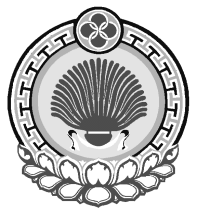 ХАЛЬМГ ТАҢҺЧИНВОРОБЬЕВСК СЕЛӘНӘ МУНИЦИПАЛЬН БYРДЭЦИНДЕПУТАТНЫРИН ХУРЫГ359034, Россия, Республика Калмыкия,Приютненский район, с. Воробьевка, ул.Ленина, 63359034, Россия, Республика Калмыкия,Приютненский район, с. Воробьевка, ул.Ленина, 63359034, Россия, Республика Калмыкия,Приютненский район, с. Воробьевка, ул.Ленина, 63